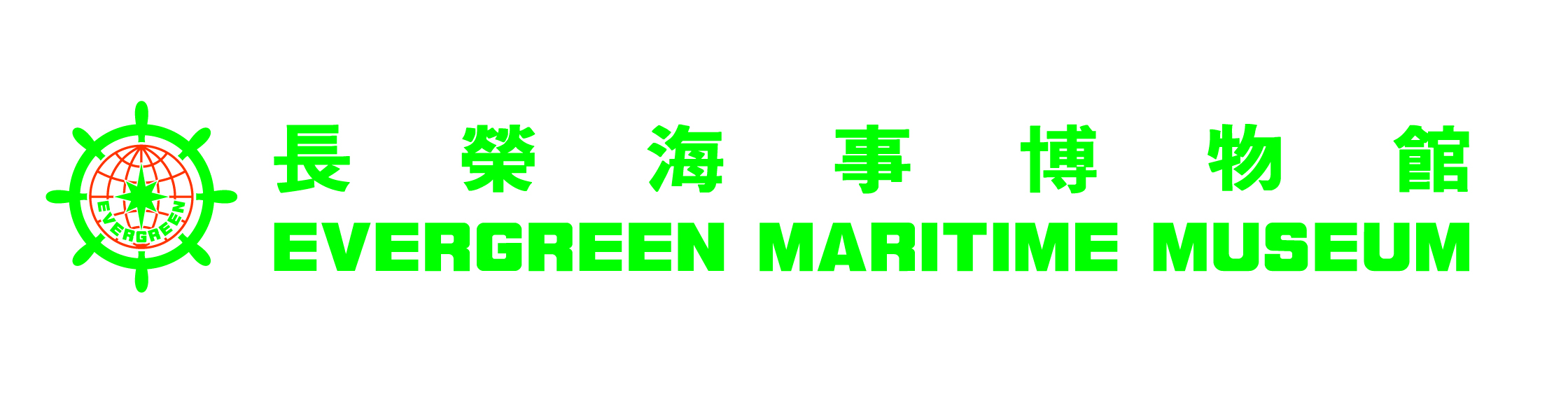 聽李乾朗教授講古─台灣古蹟系列講座主辦單位：財團法人張榮發基金會  長榮海事博物館主要活動地點：長榮海事博物館  台北市中正區中山南路11號招收對象：所有對台灣近代建築感興趣之社會大眾講座日期：2016年9/11、9/24、10/8、10/22下午14:00~16:00講題內容：活動費用：採預約報名並事先繳費方式原價：每人每堂NT$350。早鳥優惠：8/14 (含)前報名，每人每堂NT$300。全勤優惠：報名全系列課程，每人四堂共NT$1,000。備註：講座當日提供學員免費停車及參觀海博館之優惠報名方式：線上報名：最為方便且推薦的報名方式http://goo.gl/4v7gTx。臨櫃報名：請至本館1樓商店填寫報名表，服務時間為週二~週日9:00-16:00。※線上報名者請收到館方確認簡訊後，於5日內完成繳費手續（含假日），未收到簡訊前請勿先行匯款。※每場講座開始前五日截止報名。繳費方式：1. 傳真信用卡授權書：請下載信用卡刷卡授權書，填寫完整後請傳真或e-mail至本館。2. 臨櫃刷卡或現金：請至本館1樓商店繳費，服務時間為週二~週日9:00-16:00。3. 銀行匯款或ATM轉帳：匯款或轉帳完成後，請於收據或交易明細表上註明報名日期及姓名，傳真或e-mail至本館，以利對帳及開立收據作業程序。若未與館方確認、未傳真或e-mail繳費收據，視為未完成報名程序。　戶名：財團法人張榮發基金會銀行名稱：國泰世華銀行民權分行國泰世華銀行代號：013帳號：019-50-721-8825◎傳真：02-2391-5178◎e-mail：emm@cyff.org.tw報名注意事項：本館收到報名表且確認資料無誤後，會傳送簡訊通知繳費，請勿先行匯款。本館通知繳費及繳費成功等注意事項，皆會傳送簡訊至您的手機，若手機設有「拒接企業廣告訊息」會無法收到本館發出之手機簡訊。若超過3個工作日(不含週一，週一休館)未收到通知簡訊，或對報名有疑慮時，請來電洽詢。完成報名及繳費程序後，我們將於講座前三日以簡訊方式提醒上課時間。報名後如需更換參加日期，請於原報名日期前5日申請完畢，限欲更換之日期未額滿，每位學員限更換一次。請先來電洽詢是否可更換，再e-mail至本館提出更換上課日期之說明，待館方收到e-mail且回覆後才完成更換。若因不可抗拒之天災因素（如地震、颱風等）而取消活動，將退還報名費；若因學員個人因素要求退費，需於講座舉辦6天前提出申請，例如講座日期為9/11(日)，故最遲須於9/5(一)提出退費申請，逾期恕不退費。若未按規定時間申請退費，或於課程當日未到則恕不退費。若活動舉辦期間遭遇颱風、地震等天災情形，台北市宣布停止上課，則順延講座日期，本館將以電話與家長聯繫。本活動因故無法進行時，主辦單位保有修改、變更或暫停本活動之權利，如有未盡事宜，悉依主辦單位相關規定或解釋辦理，並得隨時補充公告之。報名前請務必詳閱並充分理解講座相關注意事項，送出報名表即代表您已同意上述注意事項。聯絡資訊：※因博物館週一休館，週六、週日人力有限，請盡量於週二~週五來電詢問，請見諒！電話：02-2351-6699分機6119電子信箱：emm@cyff.org.tw  傳真：02-2391-5178  地址：10048台北市中山南路11號5樓官網：http://www.evergreenmuseum.org.tw      臉書：https://www.facebook.com/cyffemm聽李乾朗教授講古─台灣古蹟系列講座報名表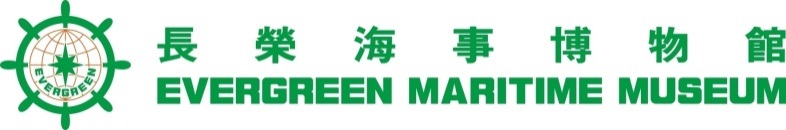      古蹟系列講座信用卡刷卡授權書填妥授權書後傳真至(02)2391-5178。傳真後，請務必來電再次確認。      (服務時間:週二至五08:30~17:30)，承辦專線(02)2351-6699分機6119注意事項:資料務必以正楷詳填。         學員編號:                    (館方填)信用卡付款資料:卡別:□VISA  □Master  □JCB  □聯合      發卡銀行:           信用卡號碼:__________ -__________-__________-__________ (16碼)付款金額:新台幣            元 使用優惠: □原價350元/堂，總計          元          □8/14(含)早鳥優惠300元/堂，總計          元          □全勤優惠NT$1,000元/共四堂課信用卡有效期限:      月      年(西元) 持卡人簽名:                    (需與信用卡簽名欄相同) 聯絡電話:                      報名學員資料:姓名:             ，報名日期：                              發票是否需要統編:□否      □是 ，統編:                  日期講題9/11 (週日)台灣現代化的動力與建築見證9/24 (週六)Norman Shaw、辰野金吾與二十世紀初台灣近代建築10/8 (週六)台灣歷史人物與事件的現場10/22(週六)台灣庶民生活文化空間－亭仔腳（騎樓）姓名性別聯絡手機市話E-MAIL聯絡地址郵遞區號□□□-□□郵遞區號□□□-□□郵遞區號□□□-□□參加日期□ 9/11台灣現代化的動力與建築見證□ 9/24 Norman Shaw、辰野金吾與二十世紀初台灣近代建築□ 10/8台灣歷史人物與事件的現場□ 10/22台灣庶民生活文化空間－亭仔腳（騎樓）□ 9/11台灣現代化的動力與建築見證□ 9/24 Norman Shaw、辰野金吾與二十世紀初台灣近代建築□ 10/8台灣歷史人物與事件的現場□ 10/22台灣庶民生活文化空間－亭仔腳（騎樓）□ 9/11台灣現代化的動力與建築見證□ 9/24 Norman Shaw、辰野金吾與二十世紀初台灣近代建築□ 10/8台灣歷史人物與事件的現場□ 10/22台灣庶民生活文化空間－亭仔腳（騎樓）繳交費用□ 原價NT$350/單堂，總計NT$      □ 8/14(含)前可享早鳥優惠價NT$300/單堂，總計NT$      □ 全勤優惠NT$1,000/共四堂課□ 原價NT$350/單堂，總計NT$      □ 8/14(含)前可享早鳥優惠價NT$300/單堂，總計NT$      □ 全勤優惠NT$1,000/共四堂課□ 原價NT$350/單堂，總計NT$      □ 8/14(含)前可享早鳥優惠價NT$300/單堂，總計NT$      □ 全勤優惠NT$1,000/共四堂課如何得知本活動訊息？□博物館官網  □博物館臉書  □親友告知  □報紙   □雜誌  □道德月刊    □集團公告    □其他              □博物館官網  □博物館臉書  □親友告知  □報紙   □雜誌  □道德月刊    □集團公告    □其他              □博物館官網  □博物館臉書  □親友告知  □報紙   □雜誌  □道德月刊    □集團公告    □其他              發票是否需要統一編號？□否    □是，統一編號：                    □否    □是，統一編號：                    □否    □是，統一編號：                    